Off to a Great Start! 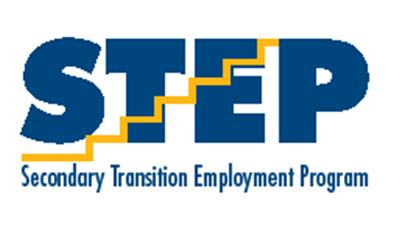 STEP officially started back up on August 23rd with bus training and orientation for first year STEP students.  On August 27th all students returned to STEP.  We began the year by doing several ice breaker activities and we started our yearly assessments.Amy, Dean, and Jami are all back as STEP teachers this year.  Returning job coaches include Melissa Sarlat, Deanna Cole, Julie Grylls, Mary Hilger, and Lauren McCoy.  We have a new job coach joining our team this year.  Jenny Huisman transferred from Lincoln High where she worked in the library program.  Jenny has 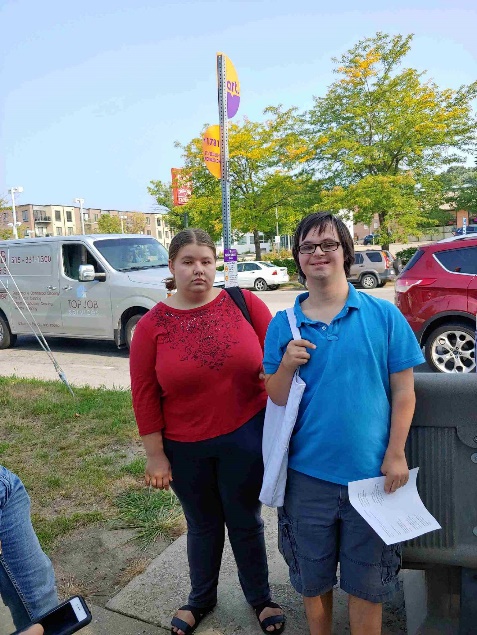 been off to a running start and has quickly learned the bus system and was already training students on the first day.  We are excited to have her on the STEP team!     We are also supported this year by our DMPS consultant Jenny Ross and   Vocational Rehabilitation Counselor Travis Taylor.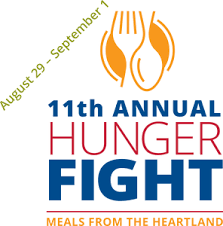 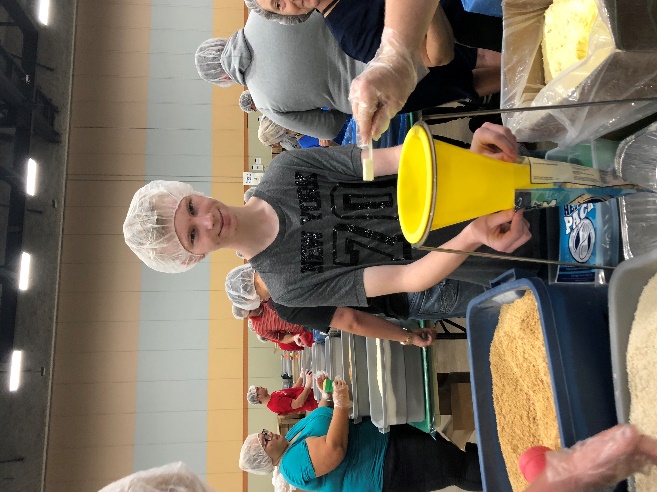 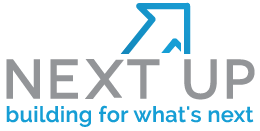 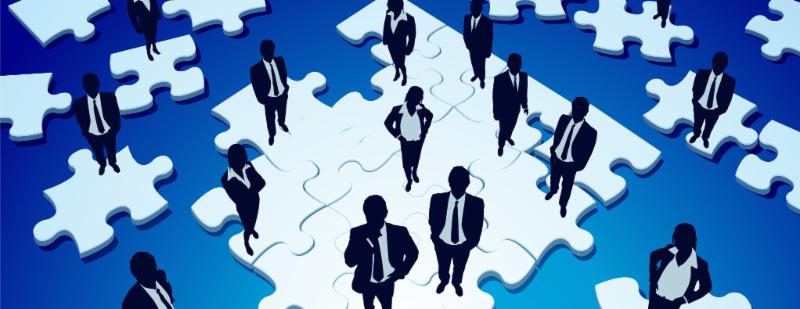 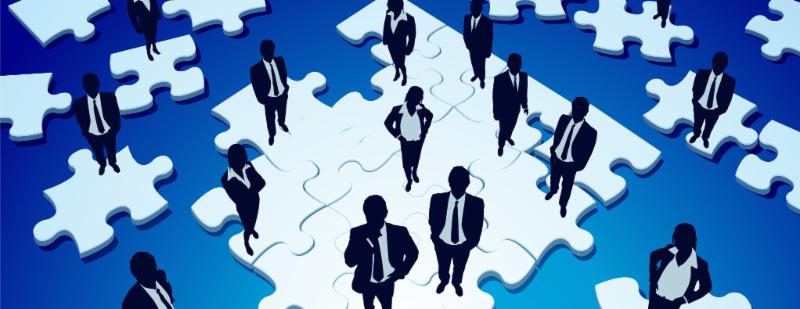 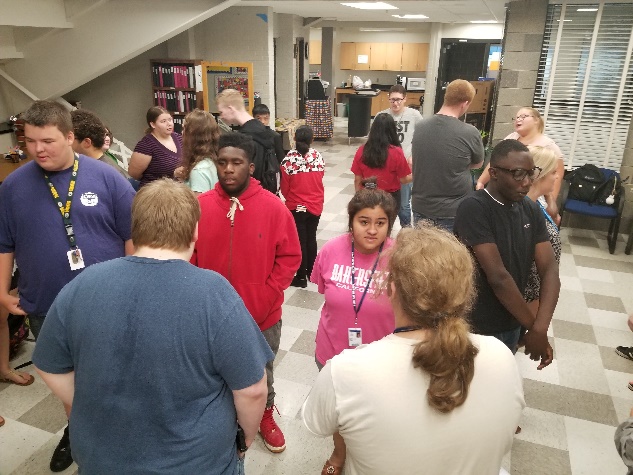 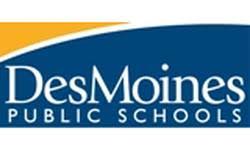 